Публичный отчёт о деятельности общественной организации 
«Лига декоративного хорьководства «Мелиан» за 2016 год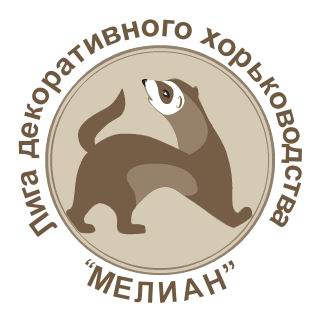 2016 год — год, направленный на информирование любителей животных о домашних хорьках и укрепление связей с зоозащитными организациями и продвижение  стратегии организации в регионах России .В январе 2017 года нашей организации исполняется  семь лет. Подводя итоги 2016 года, оценим его с точки зрения эффективности работы и методов.Общие сведения об общественной организации «Лига декоративного хорьководства «Мелиан».ЛДХ – это общественная некоммерческая организация, созданная для объединения клубов и частных лиц- хорьководов для реализации общих целей и задач, координации мероприятий, направленных на развитие декоративного хорьководства в России Миссия:«Декоративному хорьководству — быть!»На шестой год работы были поставлены следующие задачи:организационные:-организационное строительство, -привлечение членов в организацию,-привлечение волонтёровинформационные-создание постоянно действующей группы по консультированию и помощи гражданам — владельцам хорьков,  в С-Петербурге и области, в регионах и филиалах,-распространение опыта организации клуба и мероприятий,-- проведение общественных мероприятий, направленных на информирование граждан о таких животныхзоозащитные:-установление партнерских отношений с зоозащитными организациями  СПб, -участие в совместных зоозащитных проектах, -становление  работы приюта для хорьков ,-привлечение волонтеров,- проведение общественных мероприятий, направленных на формирование общественного мнения о хорьках, как о домашних животных,- установление дружественных контактов с другими клубами, предприятиями зооиндустрии и СМИОрганизационная структура и членство..Сегодня организационная структура клуба выглядит следующим способом:1) Высший руководящий орган – Общее собрание членов Организации (Общее собрание);2) Постоянно действующий руководящий орган – Правление Организации;3) Единоличный исполнительный орган – Председатель Правления Организации.Группы и комитеты: группа консультантов, группа заводчиков, зоозащитная деятельность и приют, коммерческо-производственная группа, оргкомитет. В конце 2011 года появилось новое подразделение, объединяющее членов общества-заводчиков - коллективный питомник «Невский Талисман». В сентябре  2012 года на базе ЛДХ Мелиан возобновил  работу приют это домашняя передержка и стационар при ветклинике "Красный лис".
Филиалы (члены общества, территориально расположенные в др.местностиРазмер вступительного и членских взносов установлен общим собранием (с 2011года не изменен).Клуб является официально зарегистрированным юридическим лицом, имеет свои сайты и форум
www.horek-spb.ru ,www.spb-horek.ru ,http://www.zooprice.ru/articles/ferret/pitomnik-dekorativnykh-khorkov-nevskiy-talisman.html, печать, логотип, фирменные бланки.Общественная проблема и целевая группаНесмотря на несколько сотен лет истории доместикации хорей, в России этот зверек, как домашний питомец, до сих пор считается малоизвестным. Причина этого в том, что хорёк- ценный пушной зверь — объект промышленного клеточного звероводства.  Но  в условиях сокращения клеточного звероводства все больше зверьков стало появляться в квартирах людей. Новая волна  - содержание хорьков, как домашних питомцев, началась чуть более 15 лет назад. Однако до сих пор отсутствует инфраструктура для развития хорьководства (по сравнению с собаководством или разведением кошек):-мало информации о хорьках для владельцев — питание, содержание, воспитание. В основном это интернет с огромным количеством разношёрстной и в большинстве своём неправильной информацией, книжные издания — единицы;-нет методической литературы по разведению и оценке, нет стандарта пород, заводчики работают методом проб и ошибок;-нет подготовки у большинства ветеринарных врачей, работающих в больших городах, а тем более в регионах;-не так давно начали появляться  товары для хорьков.Практически отсутствует выставочная деятельность, клубное движение немногочисленное и отмечено только в крупных городах: Москва, С-Петербург, Новосибирск, Екатеринбург.Племенной материал, кадры в основном находятся на зверофермах. Научные исследования ведутся для пушной отрасли.Таким образом, невозможно говорить о развитии хорьководства, без активного общественного движения хорьководов, сотрудничества с научными учреждениями и бизнесом.Наша целевая группа: владельцы домашних хорьков и любители животных, планирующие их завести.СтратегияСтратегия нашей работы направлена на создание системообразующих элементов в хорьководстве: создание и укрепление отношений между  владельцами домашних хорьков, предприятиями зообизнеса, научными и образовательными  учреждениями, владеющими знаниями в области хорьководства, методическая поддержка клубных активистов. Наши достижения в 2016 году
РЕГУЛЯРНАЯ ДЕЯТЕЛЬНОСТЬДеятельность общества осуществляется в основном на территории Санкт -Петербурга, однако мы широко используем средства Интернета и социальные сети для распространения информации и консультирования.Консультирование и информирование гражданЦелевая аудитория: граждане, имеющие хорьков или желающие их завести.С 2011 года и по сей день работают следующие каналы информирования и консультирования:Через Интернет:  сайт и форум www.horek-spb.ru, www.spb-horek.ru в  группах в социальной сети «Вконтакте»https://vk.com/ldh_melian,https://vk.com/horeknevskytalisman,https://vk.com/priut_melian, в общих хорьковых группах  и группах региональных дружественных сообществ; на дружественных  сайтах сообществ хоревладельцев.Городской консультационный центр,где проводятся бесплатные консультации и встречи хоревладельцев (регулярно по вторникам с 20-00 до 22 часов)Прогулки с хорьками в общественных местах, участие в городских массовых мероприятия, а также регулярные прогулки в Санкт-Петербурге в парке Сосновка по субботам.Зоозащитная деятельность. Помощь отказникам и потеряшкам. Приют.Целевая аудитория: граждане, нашедшие безнадзорного хорька или желающие взять хорька из приюта; волонтеры-зоозащитники.Оказание помощи потерявшимся или брошенным животным является уставной деятельностью организации. К сожалению, проблема безнадзорности и отказов от животного не обошла и домашних хорьков.  Хорьки могут убежать на прогулке или выскользнуть квартиры, когда хозяева отвлеклись, если они не погибают на улице, что происходит гораздо чаще, чем в случаях потери собак и кошек. Также причиной отказа от животного бывает появление в семье ребёнка или развитие аллергии, невозможность уделять хорьку достаточно времени и т.п. Такие животные попадают в приют общественных зоозащитных организаций. Активисты приюта ведут работу по  пристройству таких хорьков на зоозащитных ресурсах, сайтах хорьковых клубов и сообществ хоревладельцев в социальных сетях. В последнее время приходится слышать от людей, желающих взять хорька: «нет ли у вас животных подешевле, например, приютских хорьков», что говорит о неправильном представлении и слабой информированности о приютах и животных, находящихся в них..  Особенности хорьков из приюта: как правило, это подростки или взрослые животные, не всегда адаптированные к жизни в семье и часто имеющие серьёзные проблемы со здоровьем. Это могут быть как раз последствия предыдущего негативного опыта с бывшими хозяевами. Таким образом,  принимая решение взять хорька из приюта, вы берете на себя дополнительную ответственность и осознаете трудности, которые могут и скорее всего возникнут в период адаптации такого животного.  Отличие пристройства от продажи животного: кандидат всегда проходит отбор на основе собеседования с куратором животного, с подходящим кандидатом (большим плюсом которого является опыт содержания хорьков) заключается договор о передаче животного из приюта, в котором указаны требования, в том числе медицинского плана, которые новый владелец обязан соблюдать, куратор в течение полугода имеет право получать информацию о жизни своего подопечного в новой семье. В сентябре  2012 года на базе ЛДХ Мелиан возобновил  работу приют под руководством Ивановой Юлии, это домашняя передержка и стационар при ветклинике "Красный лис"для тяжелобольных животных, где работает благотворительная программа для безнадзорных хорей и грызунов.
Вся информация о пристройстве с полным отчётом размещается на ресурсах:https://vk.com/priut_melian, http://horek-spb.ru/forum/viewforum.php?f=18 и на городских зоозащитных порталах Потеряшка, Хвосты, ВсеХвосты. ОТЧЕТОТЧЁТ ПО РАБОТЕ ПРИЮТА ЗА 2016 ГОД ( ПО ЖИВОТНЫМ ).За 2016 год  в наш Приют поступило 16 животных.13 из них  пристроены и сейчас живут в новых семьях в любви, ласке, теплоте и заботе!!На конец года в Приюте на пристройство 3 хорька.1) Бонифаций ( Отказник. Перламурт. Возраст 3 года. Перламутр. Кастрирован.) Пристроен!2) Лаки ( Отказник. Панда. Возраст 7 мес. Кастрирован.) Пристроен парой с Тоффи!3). Тоффи ( Отказник. Темный перламутр. 1,5 года. Кастрирован.) Пристроен парой с Лаки!4). Локи ( Отказник. Баджер. Возраст 3 года. Кастрирован.) Пристроен! парой с Тором5) Тор ( Отказник. Перламутр. Возраст 3 года. Кастрирован.) Пристроен парой с Локи!6) Боня ( Выкуплена. Пастелька. Возраст 4 года. Стерилизована..) Пристроена!7) Форест ( Отказник. Перламутр. Возраст 2 года. Кастрирован) Пристроен!8) Ёжик ( Отказник. Пастель. Возраст 1 год. Кастрирован..) Пристроен! Остался жить на передержке)9) Тима ( Выкуплен. Перламутр. Возраст 4 года.) Пристроен!10) Элвин ( Найденыш. Перламутр. Возраст 5 лет. Кастрирован.) Пристроен!11) Бэн ( Отказник.Перламутр. Возраст 3 года. Кастрирован.) Пристроен!12) Копатыч ( Отказник. Золото. Возраст 3 года. Кастрирован.) Пристроен!13) Лика ( Отказница. Перламутр. Возраст 3 года.) Пристроена!14) Кнопа ( Отказница. Перламутр. Возраст 3 года. Стерилизована.) Находится на передержке с мед уходом.15) Сенечка ( Забран. Пастель. Возраст 5 лет. Кастрирован.) Находится на передержке с мед уходом.16) Зайка. ( Отказница. 5-6 лет. Стерилизована. ) Находится на передержке с мед уходом. Финотчет https://vk.com/topic-6411_27264499?offset=20Зоозащитные организацииНОВОЕВ течение 2016года были проведены  совместные мероприятия и оказана помощь следующим зоозащитными организациями: НАЦИОНАЛЬНОЙ АССОЦИАЦИЕЙ ОРГАНИЗАЦИЙ ПОМОЩИ ЖИВОТНЫМ "МЫ ВМЕСТЕ"http://www.priut.ru/page251.htmlВ 2016 году продолжается сотрудничество с приютом «Северная Корона» http://vk.com/horekprijutВ 2016 годуЛДХ Мелиан помогал различным приютам, в том числе:  - РКЦентр «ВЕЛЕС» — помощь диким животнымhttps://vk.com/veles_spb , http://vk.com/topic-30378807_29309708?offset=360- ГРУППА ПОМОЩИ БЕЗДОМНЫМ ЖИВОТНЫМ в Петрозаводске«НАДЕЖДА» https://vk.com/topic-64056974_31561891, - КОТОФЕИ ИЩУТ ДОМ!!! СПБРООЗЖ "Второй шанс" https://vk.com/kotofeikomanda- SOS!!! ЩЕНКИ НА УЛИЦЕ!!! СРОЧНО ИЩЕМ ДОМ https://vk.com/topic-104458558_32924185- Приют для бездомных животных"Доброе Сердце" https://vk.com/topic-39062697_31291188Филиалыг.Ухта (Коми республика), г.Сургут (ХМАО) — имеют структуру ячейки с одним руководителем .Наряду с ранее созданными филиалами в  2016 году благодаря распространению  опыта организации клуба и мероприятий, а также работе по привлечению  действующей группы по консультированию и помощи гражданам — владельцам хорьков  в регионах,  привело к созданию новых филиалов, в Пскове, Брянске и подготавливаются документы для открытия филиала в Чебоксарах. Новые филиалы  имеют структуру ячейки с одним руководителем . За недолгое свое официальное существование они уже провели несколько мероприятий.НОВОЕВ декабре 2016г  официально появился филиал ЛДХ «Мелиан» в городе Пскове «Псковские хорьки»  https://vk.com/pskov_ferretВ декабре того же 2016г отправлены документы для нового филиала ЛДХ Мелиан в городе Брянске  «Partizanferret Partizanferret» https://vk.com/infopartizanferretИдет подготовка документов для еще одного филиала в городе ЧебоксарыВнутриклубная  деятельностьЦелевая аудитория: члены организации и члены их семей, друзья,партнеры.Внутриклубная деятельность направлена на  объединение членов клуба, знакомства с новичками, комфортного  общения и получения более качественных услуг и товаров со скидкой.Перечень мероприятий, проводимых для членов клуба:- День Рождения  клуба. 5-6 февраля 2016 года состоялось торжественное празднование  Шестого Дня рождения ЛДХ  «Мелиан» общим двухдневным выездом в пансионат Театральный.  Праздник прошёл в удивительно приятной, непринуждённой атмосфере. В программу праздника включили Художественную инсценировку-  спектакль с участием всех, а также конкурсную программу и  Активный отдых на следующий день в виде эстафеты на свежем воздухе. Фото- отчет: https://vk.com/topic-14965713_33616008- Праздники 23 февраля и 8 марта были проведены одновременно 15 марта в рамках закрытой вечеринки для клубных членов в консультационном центре.Фото- отчет: https://m.vk.com/event87717470- Новый год в кругу семьи.27 декабря состоялось празднование хоренового 2016 года! Дед Мороз подарил подарки каждому  хоревладельцу, подготовившему творчество  про хорьков. https://m.vk.com/event134586076#wall-Также в течение всего года отмечаем дни рождения, проводим хорегуляния и фотосессии для владельцев хорей.ПРОГРАММЫ, ПРОЕКТЫ И МЕРОПРИЯТИЯНОВОЕВ целях укрепления внешних связей мы продолжаем  совместную работу и привлечение в проведение совместных мероприятий питомники «AngelicoSuerte» ,«MoccoGrace». "Primavera Ferret"Питомник «Невский талисман» является коллективным питомником при общественной организации владельцев хорьков «Лига декоративного хорьководства «Мелиан». Питомник был основан в 2011 году. Руководитель питомника «Невский Талисман» — Юлия Хватова. Питомник «Невский Талисман» занимается разведением качественных хорьков различных окрасов и типов шерсти. Большое внимание уделяется получению красивых, здоровых животных с хорошей уравновешенной психикой. Все заводчики особое внимание уделяют выращиванию, кормлению и воспитанию малышей. Наиболее важный аспект этого питомника в том, что все щенки курируются консульнтами клуба и заводчиками питомника постоянноС 2011 года продолжает свою работу ПРОГРАММА  «Заводчиком не рождаются, заводчиком становятся»Целевая аудитория: заводчики хорьков российских пород / типов.Цель программы: повысить профессиональный уровень заводчиков, внедрить чистопородное разведение хорьков российской селекции. В рамках развития  направления проводились переговоры и встречи с ведущими звероводами и научными сотрудниками, работающими в звероводстве, поездки на ведущие зоофермы за племенным материалом.. На организованных в Санкт-Петербурге  выставках хорьков проводилась демонстрация  хорьков пород российской селекции: золотистый, тверской и щенков выращенных в питомнике Невский Талисман.Один раз в месяц специально для заводчиков в Городском консультационном центре экзотических домашних животных проводится консультация руководителя питомника известной заводчицы      С-Петербурга — Ю.Хватовой.С 2014 г наш питомник зарегистрировался и стал партнёром  Единой Базы Данных ANIMAL-ID.RU, - всероссийский интернет-портал, являющийся составной частью системы международного поиска идентифицированных животных. Теперь мы имеем право и возможность регистрировать животных в Единой Базе Данных ANIMAL-ID.RU. Все щенки питомника зарегистрированы и чипированыС 2014 года при поддержке клуба «Мелиан» был создан официальный  сайт питомника «Невский Талисман».: www.spb-horek.ru, Повышение профессиональных знаний заводчиков.
В 2016 году у абитуриентов, окончивших курсы «Разведение и оценка хорьков» (Московская гос. академия ветеринарной медицины и биотехнологий. Курс проф.Шумилиной Н.Н.), была  возможность стажировки и самостоятельного экспертирования на выставках, организованных ЛДХ «Мелианом».В 2016году в питомнике Невский Талисман было 3 помета. Все пометы были выращены на отлично, несколько щенков, представляющих племенную ценность, оставлено в питомнике для дальнейшей племенной работы.На 9 выставке «Декоративное хорьководство» почти все участвующие на выставке щенки нашего питомника заняли призовые места:В европейской системе:Открытый класс. Юниоры, самцы, стандартные окрасы1 место Невский Талисман Викки-Викки, окрас: steel, норм. Владелец Кудряшова Татьяна 2 место Невский Талисман Вильгельм, окрас: steel, норм. Владелец Снигирёва Елена Открытый класс. Взрослые, самцы2 место Невский Талисман Рыжик, окрас: gold, норм. Владелец Тихонова Татьяна Открытый класс. Взрослые, самки, экзотические окрасы1 место Невский Талисман Шелли, окрас: black sable, part angora. Владелец Хватова Юлия	2 место Невский Талисман Юджина Грайд, окрас: black, норм. Владелец Бобырькова Анастасия Открытый класс. Взрослые, самки, стандартные окрасы2 место Невский Талисман Ассоль, окрас: steel, норм. Владелец Снигирёва Елена	3 место Невский Талисман Ядвига, окрас: пастель, норм. Владелец Снигирёва Елена Класс компаньоны, самцы, стандартные окрасы1 место Невский Талисман Прохор, окрас: steel, норм. Владелец Макаров Дмитрий 3 место Невский Талисман Джокер, окрас: steel, норм. Владелец Коталевская Екатерина Класс ветераны, самки1 место Невский Талисман Клеопатра, окрас: sable.  Владелец Тихонова Татьяна Места в рингах (американской системе):Ринг BEST OF COLOR	АЛЬБИНОСЫ и DEW (САМКИ и САМЦЫ)	1 место Невский Талисман White Hydra Merilyn 	Владелец Бобырькова Анастасия Ринг BEST OF COLOR	ПЕРЛАМУТРЫ    (САМКИ)2 место    Невский Талисман Ассоль		       Владелец Снигирёва ЕленаРинг BEST OF COLOR	ПЕРЛАМУТРЫ    (САМЦЫ)2 место    Невский Талисман Прохор		Владелец Макаров Дмитрий	Ринг BEST OF COLOR	ПАСТЕЛЬ    (САМКИ)2 место   Невский Талисман Ядвига	          Владелец  Снигирёва Елена	Ринг BEST OF COLOR	ЗОЛОТО    (САМЦЫ)2 место   Невский Талисман Рыжик                   Владелец    Тихонова ТатьянаРинг BEST OF COLOR	СОБОЛИНЫЙ    (САМКИ)1 место  Невский Талисман Клеопатра              Владелец    Тихонова Татьяна	2 место  Невский Талисман Лейла                      Владелец     Белинская СветланаРинг BEST OF COLOR BLACK (САМЦЫ)	1 место   Невский Талисман Юджин		Владелец  Никифорова АннаРинг BEST OF COLOR BLACK (САМКИ)	1 место  Невский Талисман Юджина Грайд	Владелец Бобырькова Анастасия 2 место  Невский Талисман Шелли		Владелец     Хватова ЮлияНа 14 межрегиональной выставке хорьков Кубок "Русский Хорек 2016"Класс ЩЕНКОВ, САМЦЫ и САМКИ экзотических окрасов.1 место. Невский Талисман Калиостро Великолепный. Окрас: Dark sable marked, Частичная ангора. Владелец: Будник АлинаПоздравляем наш питомник с успешным участием на двух выставках!Почти все участвующие на выставке щенки нашего питомника заняли призовые места:. И количество призеров из года в год неуклонно растет. Это лишний раз  доказывает качество разведения и подбор пар.В течение 2016 года были проведены следующие массовые общественные мероприятия , направленные на информирование любителей животных о домашних хорьках, особенностей содержания, воспитания, гражданской ответственности.1) 2-3 апреля в рамках ЗООШОУ Весна 2016 состоялось совместное мероприятие – восьмая выставка Декоративное хорьководство, в рамкой которой  ЛДХ Мелиан совместно с Питомником Angelico Suerte, провели хоревыставку. Насколько она была насыщенной оценит и новичок и завсегдатай таких мероприятий. Были проведены: и проведены и зрелищные конкурсы, и познавательные лекции, и конечно, хоречки держали экзамен на двух экспертных оценках (окрасочных рингах и европейской оценке) Эксперты-стажеры из Питомника Невский Талисман смогли получить опыт в оценке. И как заключительный аккорд абсолютно все питомцы без исключения получили подарки. А призовой фонд был очень разнообразен и полезен для наших любимцев: от игрушек и гигиенических средств до кормов и постельных принадлежностей (спальные мешочки, лежаночки). Все эти призы предоставили наши замечательные спонсоры: питомники и зоокомпании. Щенки из питомника Невский Талисман уже традиционно заняли много призовых мест. Члены  Питомника "Невский Талисман" и  ЛДХ "Мелиан" оба дня консультировали посетителей по вопросам содержания хорейНа выставке в приютскую банку мы собрали средства для хоришки Нюши тема на Пне: http://horek.net/viewtopic.php?f=48&t=20652&p.. и для приюта в г. Петрозаводске Надежда http://m.vk.com/topic-64056974_31758516?offset=540  Сюжет по телевизору http://m.vk.com/away.php?to=http://lifenews78.ru/mobi..Фото отчет:  https://vk.com/event112852138 и питомника Angelico Suerte.2) 17 сентября 2016 года ЛДХ Мелиан принял активное участие в проекте ЗооАртПроект реализуется при поддержке Правительства Санкт-Петербурга и Комитета по культуре Санкт-ПетербургаОрганизатор: Благотворительный фонд помощи бездомным животным «ВЕРНОСТЬ»В рамках проекта современного анималистического искусства «ЗооАрт» состоятся:• международная выставка произведений современных художников-анималистов,• выступления дрессированных животных, • мастер-классы, • конкурсы, • концерты.Фото отчёт: https://vk.com/event1282268623) 26-27ноября 2016 состоялась Выставка «Декоративное хорьководство», которая прошла рамках программы «Зоошоу домашних любимцев» международной выставки товаров и услуг для домашних животных ЗООСФЕРА-2016 в «Экспофоруме». Это уже девятая выставка, которую организовала Лига декоративного хорьководства «Мелиан». Мы благодарим за помощь в проведении выставки нашего Генерального спонсора компанию «Агидис» - одного из крупнейший на рынке импортеров продукции для животных, сотрудничающего с зоомагазинами по всей России, обеспечивающего широкий выбор зоотоваров для рептилий, птиц, аквариумных рыб, а также экзотических питомцев. Благодарим также партнёров выставки за предоставленные призы и подарки, это компании: «Beaphar», Бренд «8 in 1», ООО «Ковчег» владельца двух торговых знаков «Чистые Лапки» и «Счастливые Лапки», Мастерской «Зверушкины штучки», Питомнику «Angelico Suerte», спонсору ГФ Ольге Худышкиной, спонсор номинации BEST OF BREED Брянский клуб хорьков "Партизанский хорек". Выражаем благодарность питомникам, которые в этом году учредили специальные призы для выбранных ими категорий, это: Питомник «Невский Талисман», Питомник «Angelico Suerte», Племенной центр "Город фреток". По сложившейся традиции была  подготовлена насыщенная двухдневную программа. За время работы выставки можно было понаблюдать за работой экспертов, признанных в области декоративного хорьководства- это Шумилина Наталья Николаевна и Волкова Анна. Они провели экспертизу участников в двух вариантах: европейском стиле (анонимная открытая экспертиза ) и американском стиле (ринговое сравнение). Помогали экспертам эксперты-стажеры члены Питомника Невский Талисман Тихонова Татьяна, Хватова Юлия, Снигирева Елена. В перерывах между экспертными оценками можно было принять участие в зрелищной и увлекательной шоу-программе, прошедшей на общей сцене ЛДХ Мелиан и Клуба Русский Хорек. Приятные сюрпризы от клуба ЛДХ Мелиан ждали хозяев всех хорёчков. Фото отчёт: https://vk.com/event1296617264) В течение, всего года в Консультационном Центре еженедельно по вторникам консультанты клуба отвечают на вопросы по воспитанию, содержанию, приобретению хорьков, а в клинике Красный Лис ведётся приём высококлассным специалистом Озерковой Ириной Порфирьевной, где оказывается весь спектр услуг.ПУБЛИКАЦИИ-В 2016 году на всех общественных мероприятиях активно распространяется последнее издание книги«Хорёк от А до Я», по содержанию хорей в домашних условиях, которая была издана при поддержке ЛДХ «Мелиан» в 2012году авторами –членами клуба. Издание имеет статус  книги, штрих код и официальную регистрацию.-Налажены контакты с узконаправленными СМИ, продолжается  работа по подаче информации о клубе и материалов о жизни хорьков в тематическую рубрику в ежемесячный журналы ЗООПетербург, ГЮНП и ЗооPrice", в том числе и интернет версия http://www.zooprice.ru/articles/ferret/pitomnik-dekorativnykh-khorkov-nevskiy-talisman.html-Совместная работа с журналом Собачий Остров,-При поддержке ЛДХ «Мелиан» членом клуба  в 2014году разработан и отпечатан специализированный паспорт для хорьков, который содержит более полную информацию о хорьке, чем ранее использованные паспорта для кошек или собак https://vk.com/topic-68807054_30551377. В 2015 году сделан второй тираж в течении 2016 года он активно распространялся на всех мероприятиях-распространение информации через инфоплакаты, календари, визитки, баннер, который  содержит краткую информацию о клубе, питомнике и приюте. Распространено более 500 визиток— на прогулках, общественных мероприятиях, через зоомагазины и ветклиники.ПАРТНЕРЫС 2010 года ЛДХ «Мелиан» при выборе потенциальных партнеров ориентировалась на родственные клубы и ассоциации владельцев домашних животных, зоозащитные организации. Сейчас это  клубы владельцев кошек и клуб крысоводов. Из зоозащитных организаций налажены контакты со следующими организациями: служба «Потеряшка», Национальная Ассоциация Организаций помощи животным «Мы вместе», приюты СПб (Северная Корона), РКЦентр «ВЕЛЕС» — помощь диким животным.Представителями благотворительных фондов: "Помощь бездомным собакам", "Друг", "Верность", "Ржевка". Эта работа продолжается. Появились новые партнеры это КОТОФЕИ ИЩУТ ДОМ!!! СПБРООЗЖ "Второй шанс", SOS!!! ЩЕНКИ НА УЛИЦЕ!!! СРОЧНО ИЩЕМ ДОМ , Приют для бездомных животных"Доброе Сердце"В связи с непростым годом в качестве спонсоров в 2016 г. добавились только частные клубы и компании Мастерская «Зверушкины штучки», Племенной центр "Город фреток".Также нашими постоянными партнёрами являются фирмы, выпускающие специальные товары для хорей и спонсирующие наши мероприятия.  Это компании: «Агидис», «BEAPHAR», ООО «Ковчег», владелец торговых марок «Чистые Лапки» и «Счастливые Лапки» Бренд «8in1» , которые мы рекомендуем для всех наших членов организации на всех доступных ресурсах.БЛАГОДАРНОСТИ, НАГРАДЫ, ДИПЛОМЫВ 2016 году за участие в общественных мероприятиях ЛДХ «Мелиан» получила благодарность и диплом участника на: ЗооАрте  https://vk.com/zooartprojektПЛАНЫ НА 2017 год1)Распространение издания «Хорёк от А до Я» в помощь новичку, любителю и     профессионалу хорьководу  жизни хоречка в доме. (отв. Никифорова А.)2)Еженедельная Консультативная работа в КЦ.(каждый вторник) (отв. Никифорова А.)3) Еженедельная Консультативная работа в парке Сосновка(по субботам) (отв. Золотарёва М.)4) Консультационно - методическая работа в коллективном питомнике "Невский   талисман".   (методические материалы, лекции,  консультации каждый последний    вторник месяца) - отв.Ю.Хватова5)Работа по приглашениям общественных организаций6) Работа и помощь  тематическим журналам и СМИ.7)Мониторинг и составление скидочной программы для членов клуба.(отв. Тихонова Т.)8) Организация работы приюта и волонтёров.(отв. Иванова Ю.)9)Обновление и подготовка полиграфических материалов и инвентаря для общественных мероприятий (отв. Никифорова А., Семерджидис Р., Потрисаева О.)10)Консультативная работа на сайте и в контакте ( Тихонова Т., Никифорова А., Хватова Ю., Семерджидис Р.)мероприятия внутренние и публичные:1) Итоговое собрание  по деятельности ЛДХ Мелиан за 2016год 17 января 2017г(отв.Никифорова Анна)2)Празднование Седьмого «Дня Рождения Мелиана» для членов   клуба (отв. Потрисаева Ольга и Никифорова Анна) 3-5 февраля 2017г. поездка в пансионат ТеатральныйТема https://vk.com/drmelian3)»Хорявая масленица» совместным гулянием в ЦПКиО 26 февраля (отв.  уточняется)4) Дружественная встреча хорьководов, приуроченная к празднованию Дня Мужчин и Праздника    Женщин для членов клуба (отв. уточняется)5)Зоошоу Весна 2017. Выставка шоу Декоративное хорьководство. (отв. Тихонова Татьяна) 11-12 марта  Тема https://vk.com/event1128521386)Проведение ежегодного праздника День Хорька (отв. уточняется)7)Проведение одиннадцатой выставки «Декоративное Хорьководство 2017» совместно с дружескими клубами.8) Хорявый Новый год (отв. уточняется)                                                                         Президент ЛДХ «Мелиан» Никифорова Анна					. 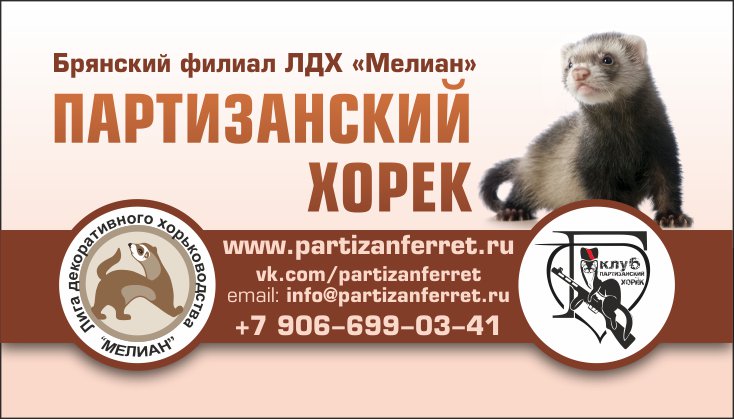 Годовой отчёт о деятельности Брянского филиала
«Лиги декоративного хорьководства «Мелиан» клуба «Партизанский Хорёк» за 2016 годРЕГУЛЯРНАЯ ДЕЯТЕЛЬНОСТЬДеятельность общества осуществляется в основном на территории города Брянска и Брянской области, так же мы широко используем средства Интернета и социальные сети для распространения информации и консультирования.Консультирование и информирование гражданЦелевая аудитория: граждане, имеющие хорьков или желающие их завести.С начала 2016 года работают следующие каналы информирования и консультирования:Через Интернет: сайтhttp://partizanferret.ruв группе социальной сети «Вконтакте»vk.com/partizanferret, в общих хорьковых группах  и группах региональных дружественных сообществ; на дружественных  сайтах сообществ хоревладельцев.Брянский консультационный центр,где проводятся бесплатные консультации и встречи хоревладельцев (регулярно по пятницам с 17-30 до 20 часов)Прогулки с хорьками в общественных местах, участие в городских массовых мероприятиях, а также регулярные прогулки по выходным.Зоозащитная деятельность. В течение 2016 года были проведены совместные мероприятия с следующими зоозащитными организациями:Приютдля бездомных животных «Второй шанс». Помощь бездомным животным. Брянскvk.com/club105104327Волонтёрская группа помощи бездомным животным"ПОДАРИ НАДЕЖДУ"https://vk.com/podarinadejduВнутриклубная деятельностьЦелевая аудитория: члены организации и члены их семей, друзья,партнеры.Внутриклубная деятельность направлена на  объединение членов клуба, знакомства с новичками, комфортного  общения и получения более качественных услуг и товаров со скидкой.Перечень мероприятий, проводимых для членов клуба:- День Рождения  клуба. 12октября 2016года состоялось торжественное празднование Дня рождения клуба «Партизанский Хорёк», праздник проходил дома у руководителя клуба.- Новый год в кругу семьи.24 декабря состоялось празднование хоренового 2017 года!-Также в течение всего года отмечаем дни рождения, проводим хорегуляния и фотосессии для владельцев хорей.ПРОГРАММЫ, ПРОЕКТЫ И МЕРОПРИЯТИЯВ течение 2016 года были проведены следующие массовые общественные мероприятия, направленные на информирование любителей животных о домашних хорьках, особенностей содержания, воспитания, гражданской ответственности.1) 18 ноября 2016г состоялась поездка в приют для бездомных животных «Второй Шанс» мы собрал всех желающих поехать в приют, чтобы помочь по хозяйству.Фото отчет:https://vk.com/album-130200869_2384228012) 18 декабря 2016г клуб «Партизанский Хорёк» помог в организации и проведении благотворительного фестиваля в поддержку приюта для бездомных животных "Второй Шанс" г. БрянскFestivalHappyCat  фотоотчёт:  https://vk.com/album-130200869_239499524ПАРТНЕРЫВ 2016 году нашими партнёрами стали:Магазин зоотоваров«зоодисконт ГАВС»http://bryansk.gaws.ru/, приют для бездомных животных «Второй Шанс»https://vk.com/club105104327 , ветеринарная клиника "Зоодоктор" Брянскhttp://zoovetdoctor.ru/БЛАГОДАРНОСТИ, НАГРАДЫ, ДИПЛОМЫВ 2016 году за участие в общественных мероприятиях клуб «Партизанский Хорёк» получил благодарность и диплом участника на:FestivalHappyCatблаготворительном фестивале в поддержку приюта для бездомных животных "Второй Шанс" г. БрянскПЛАНЫ НА 2017год1)Еженедельная Консультативная работа в КЦ.(каждую пятницу) (отв. Колобошников Геннадий)2)Работа по приглашениям общественных организаций3) Работа и помощь тематическим журналам и СМИ.4)Мониторинг и составление скидочной программы для членов клуба. (отв. Почекаева Анна)5) Организация работы волонтёров. (отв. Виктория Кузьмина)6)Обновление и подготовка полиграфических материалов и инвентаря для общественных мероприятий (отв. Колобошников Геннадий, Земляной Артём)7)Консультативная работа на сайте и в контакте (Почекаева Анна, Колобошников Геннадий, Виктория Кузьмина)мероприятия внутренние и публичные:Организация и проведение Всемирного Дня кастрации и стерилизации домашних животных
SPAYDAY.RU 28 февраля 20172) Итоговое собрание по деятельности клуба «Партизанский Хорёк» за 2016 год 3 марта (отв.Колобошников Геннадий)3) Помощь в организации и проведении «Дня Кошки» приюту «Второй Шанс» 1 марта (отв. уточняется)4)Проведение ежегодного праздника День Хорька (отв. уточняется)5) Хорявый Новый год (отв. уточняется)Руководитель клуба «Партизанский Хорёк» Колобошников Геннадий Отчёт о деятельности Псковского филиала «Скобарек» «Лиги декоративного хорьководства «Мелиан» за IV квартал 2016 года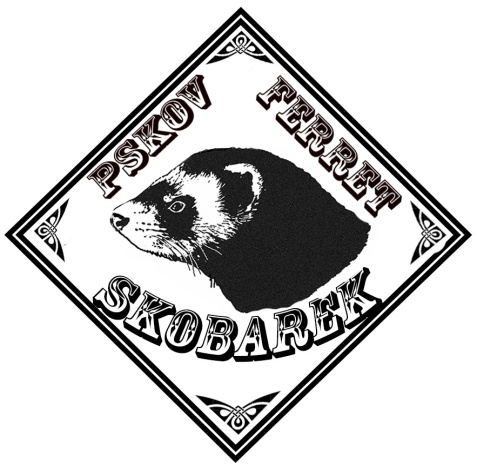 В IVквартале 2016 года был открыт филиал Межрегиональной общественной организации «Лига декоративного хорьководства» в городе Пскове, с присвоением имени – «Скобарек». Область деятельности филиала осуществляется на территории города Пскова и Псковской области. На общем собрании были избраны: председатель (Ивина Н.А.), заместитель председателя (Самсоненко А Н.), ревизор (Гусева О.А.)Консультирование и информирование гражданРабота нашего филиала направлена на  информирование, объединение и помощь людям, которые содержат хорьков или желают их завести. У нас работают следующие каналы информирования и консультирования:в социальной сети «В контакте» https://vk.com/skobarek_ferret (находится в стадии разработки), в общих хорьковых группах  и группах региональных дружественных сообществ; на дружественных сайтах сообществ хоревладельцев.консультационный центр,где проводятся бесплатные консультации и встречи хоревладельцев (регулярно каждую вторую по пятницу с 19-00 до 21.00 часов)Прогулки с хорьками в общественных местах, участие в городских массовых мероприятиях, а также  регулярные гуляния во Пскове, в Дендропарке.Зоозащитная деятельность Помощь отказникам и потеряшкам. Основное направление работы - потерявшиеся или брошенные хорьки, также ведется работа с людьми желающим подарить отказному хорьку любовь, заботу, дом, семью. Такие животные попадают к волонтерам. Они ведут работу по пристройству хорьков на зоозащитных ресурсах, сайтах хорьковых клубов и сообществ хоревладельцев в социальных сетях.В наш клуб «Скобарек» поступило пятеро хорьков. Все были обследованы у ветеринара, вакцинированы, кастрированы. Трое из них нашли свой дом. Двое пока находятся на попечении клуба. Также была оказана помощь в подборе нового дома еще четырем хорькам.Внутриклубная деятельностьДеятельность клуба направлена на объединение, установление дружественных и доверительных отношений между членами клуба, привлечение новых людей.Перечень мероприятий, проводимых для членов клуба:День рождения клуба «Скобарек»Праздник «Новый год с хорьком»Также отмечаем дни рождения, проводим хорегуляния, встречи , фотосессии для владельцев хорьков.Программы проекты мероприятияВ течении IV квартала были проведены следующие мероприятияФилиал принял участие  в числе приглашенных участников на выставке «Бывшебездомных кошек», был организован вольер и консультационный центр, где посетители могли сфотографироваться и получить ответы у консультантов на множество вопросов относительно содержания и воспитания хорьков. 26-27 ноября 2016 состоялась   Выставка «Декоративное хорьководство», которая прошла  рамках программы «Зоошоу домашних любимцев» международной выставки товаров и услуг для домашних животных ЗООСФЕРА-2016  в  «Экспофоруме». Где наши хорьки заняли призовые места в категории «Домашние».Достигнута договоренность с ветеринарным врачом на оказание ветуслуг, разработана система скидок для членов клуба.ПартнерыНалажен контакт с:зоозащитной организацией «Им нужна наша помощь» https://vk.com/zoopskovс клубом служебного собаководства http://pskov-klub.ucoz.ruПланы на 2017 годраспространение информации через инфоплакаты, календари, визитки, баннер, который  содержит краткую информацию о клубе и приюте. Разработка и распространение визиток— на прогулках, общественных мероприятиях, через зоомагазины и ветклиники.(отв Катыхин П.Ю.)Еженедельная Консультативная работа в (отв.Самсоненко А.Н.)Работа по приглашениям общественных организаций(отв: Хватов М.Ю.)Мониторинг и составление скидочной программы для членов клуба.(отв.Самсоненко А.Н. Гусева О.А.)Организация работы приюта и волонтёров.(отв.Ивина Н.А. )Консультативная работа на сайте и в контакте (отв.Гусева О.А. )Мероприятия внутренние и публичные:Празднование «Дня Рождения «Скобарька» для членов клуба (отв. Ивина Н.А.) Итоговое собрание по деятельности клуб «Скобарек», филиал ЛДХ «Мелиан» за IV квартал 2016год 14 января (отв.Гусева О.А.)Дружественная встреча хорьководов, приуроченная к празднованию Дня Мужчин и Праздника Женщин для членов клуба (отв. уточняется)«Хорявая масленица» (отв.  уточняется)Участие в выставке Зоошоу Весна 2017Проведение ежегодного праздника День Хорька (отв. уточняется)Хорявый Новый год (отв. уточняется)Проведение общественных мероприятий, направленных на формирование общественного мнения о хорьках, как о домашних животных.Годовой отчёт о деятельности Брянского филиала
«Лиги декоративного хорьководства «Мелиан» клуба «Партизанский Хорёк» за 2016 годРЕГУЛЯРНАЯ ДЕЯТЕЛЬНОСТЬДеятельность общества осуществляется в основном на территории города Брянска и Брянской области, так же мы широко используем средства Интернета и социальные сети для распространения информации и консультирования.Консультирование и информирование гражданЦелевая аудитория: граждане, имеющие хорьков или желающие их завести.С начала 2016 года работают следующие каналы информирования и консультирования:Через Интернет: сайт http://partizanferret.ru в группе социальной сети «Вконтакте» vk.com/partizanferret, в общих хорьковых группах  и группах региональных дружественных сообществ; на дружественных  сайтах сообществ хоревладельцев.Брянский консультационный центр, где проводятся бесплатные консультации и встречи хоревладельцев (регулярно по пятницам с 17-30 до 20 часов)Прогулки с хорьками в общественных местах, участие в городских массовых мероприятиях, а также регулярные прогулки по выходным.Зоозащитная деятельность. В течение 2016 года были проведены совместные мероприятия с следующими зоозащитными организациями: Приют для бездомных животных «Второй шанс». Помощь бездомным животным. Брянск vk.com/club105104327Волонтёрская группа помощи бездомным животным "ПОДАРИ НАДЕЖДУ" https://vk.com/podarinadejdu Внутриклубная деятельностьЦелевая аудитория: члены организации и члены их семей, друзья, партнеры.Внутриклубная деятельность направлена на  объединение членов клуба, знакомства с новичками, комфортного  общения и получения более качественных услуг и товаров со скидкой.Перечень мероприятий, проводимых для членов клуба:- День Рождения  клуба. 12 октября 2016 года состоялось торжественное празднование Дня рождения клуба «Партизанский Хорёк», праздник проходил дома у руководителя клуба.- Новый год в кругу семьи.24 декабря состоялось празднование хоренового 2017 года!-Также в течение всего года отмечаем дни рождения, проводим хорегуляния и фотосессии для владельцев хорей.ПРОГРАММЫ, ПРОЕКТЫ И МЕРОПРИЯТИЯВ течение 2016 года были проведены следующие массовые общественные мероприятия, направленные на информирование любителей животных о домашних хорьках, особенностей содержания, воспитания, гражданской ответственности.1) 18 ноября 2016г состоялась поездка в приют для бездомных животных «Второй Шанс» мы собрал всех желающих поехать в приют, чтобы помочь по хозяйству. Фото отчет: https://vk.com/album-130200869_2384228012) 18 декабря 2016г клуб «Партизанский Хорёк» помог в организации и проведении благотворительного фестиваля в поддержку приюта для бездомных животных "Второй Шанс" г. Брянск  Festival Happy Cat  фотоотчёт:  https://vk.com/album-130200869_239499524ПАРТНЕРЫВ 2016 году нашими партнёрами стали:Магазин зоотоваров «зоодисконт ГАВС» http://bryansk.gaws.ru/ , приют для бездомных животных «Второй Шанс» https://vk.com/club105104327 , ветеринарная клиника "Зоодоктор" Брянск http://zoovetdoctor.ru/ БЛАГОДАРНОСТИ, НАГРАДЫ, ДИПЛОМЫВ 2016 году за участие в общественных мероприятиях клуб «Партизанский Хорёк» получил благодарность и диплом участника на: Festival Happy Cat благотворительном фестивале в поддержку приюта для бездомных животных "Второй Шанс" г. БрянскПЛАНЫ НА 2017 год1) Еженедельная Консультативная работа в КЦ.(каждую пятницу) (отв. Колобошников Геннадий)2) Работа по приглашениям общественных организаций3) Работа и помощь тематическим журналам и СМИ.4) Мониторинг и составление скидочной программы для членов клуба. (отв. Почекаева Анна)5) Организация работы волонтёров. (отв. Виктория Кузьмина)6) Обновление и подготовка полиграфических материалов и инвентаря для общественных мероприятий (отв. Колобошников Геннадий, Земляной Артём)7) Консультативная работа на сайте и в контакте ( Почекаева Анна, Колобошников Геннадий, Виктория Кузьмина)мероприятия внутренние и публичные:Организация и проведение Всемирного Дня кастрации и стерилизации домашних животных
SPAYDAY.RU 28 февраля 20172)  Итоговое собрание по деятельности клуба «Партизанский Хорёк» за 2016 год 3 марта (отв. Колобошников Геннадий)3) Помощь в организации и проведении «Дня Кошки» приюту «Второй Шанс» 1 марта (отв. уточняется)4) Проведение ежегодного праздника День Хорька (отв. уточняется)5) Хорявый Новый год (отв. уточняется)                                                                         Руководитель клуба «Партизанский Хорёк»                                                                                                 Колобошников Геннадий .